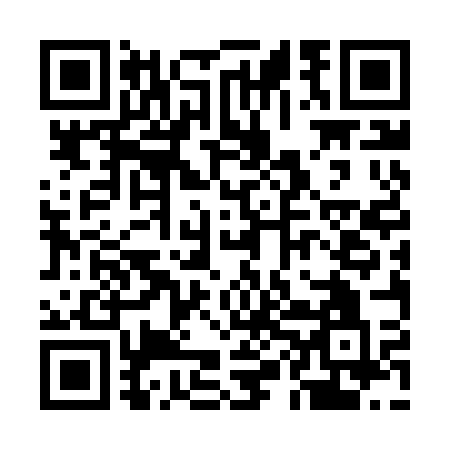 Ramadan times for Matuszowice, PolandMon 11 Mar 2024 - Wed 10 Apr 2024High Latitude Method: Angle Based RulePrayer Calculation Method: Muslim World LeagueAsar Calculation Method: HanafiPrayer times provided by https://www.salahtimes.comDateDayFajrSuhurSunriseDhuhrAsrIftarMaghribIsha11Mon4:314:316:2312:104:035:595:597:4412Tue4:284:286:2012:104:046:006:007:4613Wed4:264:266:1812:104:066:026:027:4814Thu4:234:236:1612:094:076:046:047:5015Fri4:214:216:1412:094:096:066:067:5216Sat4:184:186:1112:094:106:076:077:5417Sun4:164:166:0912:084:116:096:097:5618Mon4:134:136:0712:084:136:116:117:5719Tue4:114:116:0412:084:146:126:127:5920Wed4:084:086:0212:084:156:146:148:0121Thu4:054:056:0012:074:176:166:168:0322Fri4:034:035:5812:074:186:176:178:0523Sat4:004:005:5512:074:196:196:198:0724Sun3:573:575:5312:064:216:216:218:0925Mon3:553:555:5112:064:226:236:238:1226Tue3:523:525:4812:064:236:246:248:1427Wed3:493:495:4612:064:256:266:268:1628Thu3:473:475:4412:054:266:286:288:1829Fri3:443:445:4112:054:276:296:298:2030Sat3:413:415:3912:054:296:316:318:2231Sun4:384:386:371:045:307:337:339:241Mon4:354:356:351:045:317:347:349:262Tue4:324:326:321:045:327:367:369:293Wed4:304:306:301:035:337:387:389:314Thu4:274:276:281:035:357:397:399:335Fri4:244:246:261:035:367:417:419:356Sat4:214:216:231:035:377:437:439:387Sun4:184:186:211:025:387:457:459:408Mon4:154:156:191:025:397:467:469:429Tue4:124:126:171:025:417:487:489:4510Wed4:094:096:141:015:427:507:509:47